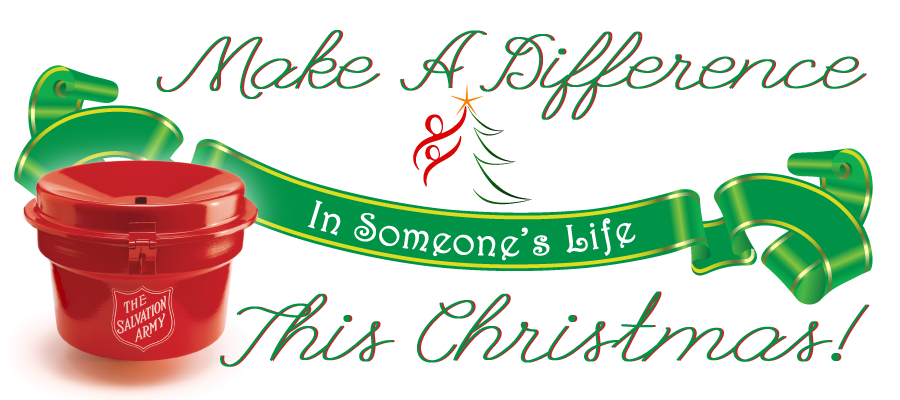 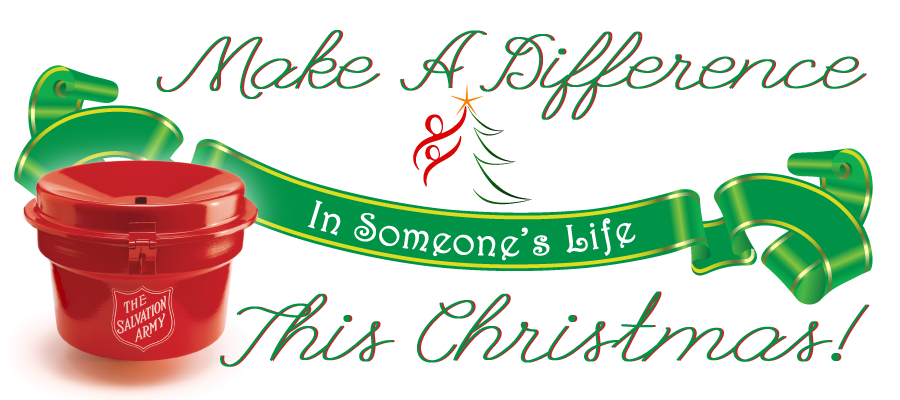 Please help to fulfill the WISHLISTS for our precious youth who reside at New Day, thank you so much for your kindness and generosity this holiday season! Any items purchased can be delivered to 1726 Lampman Dr. or we can pick-up! _____________________________________________________________________________________________SR is a 15 year-old male who currently resides in a therapeutic group home. His biggest wishis to finish this program and become a police officer. Growing up in a dysfunctional home has taught him to find solutions to problems at a moment’s notice. He loves to playand read Dungeons and Dragons (DND). He would love to get a DND Guide and Character Creationas he loves to create and write stories. He needs acne remover and face wash products and could really use some really big hoodies. His favorite colors are blue and black; favoriteSnacks are Milk Duds & Whoppers and loves Cherry PepsiShoe Size: 9 : Coat Size: Large : Shirt Size: XL: Pant Size: 30/39_____________________________________________________________________________________________LN is a 16-year-old male who currently resides in a therapeuticgroup home. He has been a victim of familial trauma and finds this program to be a safe space for healing.He loves fishing and skiing and finds his biggest accomplishment is catching THE BIG ONE! He loves playing hacky sack and would like a new sack and Tech-Decks. He enjoys Kit Kats and Cookies & Cream Hershey bars. Shoe Size: 10Coat Size: LargeShirt Size: LargePant Size: 32/32 or Large_____________________________________________________________________________________________AZ is a 17-year-old male who lives in the community. He was unable to fit-in to traditional High School scheduling and finds this program to be a safe place for learning. He loves Nitro Ball and exercising, and would like  to engage in kick boxing lessons. He also likes to ski and would like a ski mask. He would also like a weighted blanket for comfort of sensory difficulties. His favorite food is donuts of any kind with a glass of chocolate milk! His favorite color is red. Shoe Size: 9 ½ , Coat Size: Large : Shirt Size: Medium: Pant Size: 30/30BW is a 15-year-old male who resides in a therapeutic group home. His only goal this holiday season is to learn how to get along with his parents and move home. He loves to build things and enjoys creating things with LEGOS. His favorite sport is baseball and would like a water bottle to stay hydrated while playing the sport. His favorite color is purple and loves Fanta and Milky Way candy bars. He also loves and needs clothes. Shoe Size: 10Coat Size: LargeShirt Size: XLPant Size: XL_____________________________________________________________________________________________CX is a 16-year-old male who resides in the community. He struggles with increased volumes and large crowds; unable to engage in traditional high school settings. He loves to play football and listening to music; he would like a Rap hoodie and a bike to ride for exercise. He also likes LEGOS and LED lights. His favorite drink is root beer and _______. Shoe Size: 10Coat Size: LargeShirt Size: LargePant Size: 30/32_____________________________________________________________________________________________DW is a 16-year-old male living in a therapeutic group home. He struggles with taking directions from adults as most adults have hurt him in his young life. His passion is art and loves to draw and write and hopes to make this his career someday. He would love some Sharpie gel pens, “NF” CDs, a cross necklace and a sketch pad. He likes to drink Dr. Pepper and eat Hershey Symphony bars. He really needs winter boots and a warm, winter jacket. His favorite color is red. Shoe Size: 13Coat Size: LargeShirt Size: LargePant Size: 34/32EV is a 16-year-old male living in a therapeutic group home. He longs to get reunited with his parent and would love nothing less than to move home. His biggest accomplishment is learning to ride a bike and would like one for Christmas. He needs hygiene items for an adolescent that are his own, and lots of snacks. His favorite snacks are butterscotch and chocolate candy of any kind. He would love Santa to bring him a blue sapphire ring and candy! His favorite hobbies are playing video games, reading, listening to music, playing LEGOS and guitar. His favorite color is camouflage. Shoe Size: 11Coat Size: XLShirt Size: XLPant Size: 38/30_____________________________________________________________________________________________DU is a 17-year-old male that resides in a therapeutic group home. He is in a program that is a segway to his ultimate goal of Job Corps. He feels his biggest accomplishment is completing a ropes course and would like some comfortable joggers to continue this activity. His favorite sport is basketball and enjoys playing cards. He also likes Pokemon Cards and coloring. His favorite candy is sour patch kids and drinks chocolate milk. His favorite color is green.Shoe Size: 11 1/2Coat Size: Large Shirt Size: LargePant Size: Large_____________________________________________________________________________________________AL is a 17-year-old female residing in a therapeutic group home. Her love for animals is evident, however, living in a group home does not allow her to follow her passion of helping. She dreams of becoming a phlebotomist and helping others in anyway possible. Her favorite things to do are anything that involves skating; ice, roller, and also long boarding. She is in need of a laundry basket and slippers. She would love to receive a succulent blanket, sweatshirts, makeup, country music CDs and fidget toys. Her favorite color is lime green and she loves Reeses candy and Dr. Pepper. Shoe Size: 8Coat Size: MediumShirt Size: MediumPant Size: size 5/6NR is a 16-year-old female that lives in the community. Her struggles in the public school system have led her to seek alternative education. Her sensory acuteness is a great accomplishment for her as she is able to filter out loud noises without getting upset. She longs to be an author and publish books. She would really like books on sewing and knitting for Christmas. She also likes stuffed animals, drawing, writing, and polished gemstones. Her favorite drink is Sno Berry Peace Tea and mint chocolate. Her favorite color is purple. Shoe Size: 8Coat Size: LargeShirt Size: LargePant Size: 13/14 womens_____________________________________________________________________________________________GG is a 16-year-old male living in the community. He did not do well in public school settings due to bullying and finds safety in alternative education facilities. He could really use some new shoes and hoodies and loves NIKE. He loves to play with LEGOS and his favorites are anything Ninjago. He also likes NERF guns and someday would like an airsoft toy. His favorite color is purple; favorite candy is Jolly Ranchers and drinks Mountain Dew! Shoe Size: 11Coat Size: XLShirt Size: XLPant Size: Medium or 30/32_____________________________________________________________________________________________HQ is a 15-year-old male living in a therapeutic group home. He has struggled with traditional school setting s and finds comfort with this program of alternative education. One day he would He really needs some winter gloves and running shoes. He would love Santa to bring him a remote-controlled helicopter, LEGOS, and a soccer ball. He loves Reese’s Puff cereal and root beer. His favorite colors are orange and light blue. Shoe Size: 8Coat Size: Youth MediumShirt Size: Youth 13-15Pant Size: Youth 13-15IP is an 11-year-old male living in a therapeutic group home. He struggles with physical aggression and was unable to stay in his home as a result. The trauma he has experienced plays a huge part in the way he interacts with others; adults and his peers. He is in need of shirts and pants and loves the color gold. He would love for Santa to bring him a remote-controlled car and likes “Magic- The Gathering Arena” card game. He also loves to draw and color; a sketchbook and drawing utensils would be wonderful to receive this year. His favorite candy is Reese’s Pieces and drinks Gatorade. Shoe Size: 7 1/2Coat Size: XXLShirt Size: XLPant Size: Medium _____________________________________________________________________________________________JHO is a 17-year-old male living in a therapeutic group home. He struggles with anger issues as a result of his PTSD and trauma. He struggles in traditional settings and therefore cannot return home at this time. He is in need of snow boots and socks and loves the color green. He would love Santa to bring him a large LEGO set and a Cops Vs. Robbers RC set as he likes building things. He likes playing football and basketball as well. His favorite candy is Hot Tamales and likes Coco-Cola.Shoe Size: 10Coat Size: MediumShirt Size: MediumPant Size: 30/32_____________________________________________________________________________________________
KP is a 15-year-old male living in a therapeutic group home due to not having family support and subsequent behaviors as a result of this void. He wants desperately to feel important and this setting has been helpful for him in this area. He is in need of gloves and winter gear. He would love Santa to bring him Doritos Dinomite Snacks, Warheads candy, and root beer. His favorite things are Star Wars LEGOS and playing football. Shoe Size: 12Coat Size: XLShirt Size: XLPant Size: XLLN is a 14-year-old male residing in a therapeutic group home due to escalating behaviors in his community of origin. He is a ward of the state and struggles with this constant feeling of abandonment. He could really use some snow pants and boots this year. He really would like Santa to bring him packs of cards that go with the “Magic- The Gathering” card game. He also loves playing basketball and reading. His favorite food is Crunch, Butterfinger, and Kit-Kat candy bars. He likes Vitamin Water as well. 
Shoe Size: 9 1/2Coat Size: MediumShirt Size: MediumPant Size: Medium_____________________________________________________________________________________________Gb is a 13-year-old male who resides in a therapeutic group home due to escalating anger issues in his community of origin. He could really use some sweat pants, shoes, and boots this winter season. He would love Santa to bring him an Infinity Booster Box for his favorite card game, “Magic-The Gathering”; also would love to receive a Neon Dynasty Bundle for his beloved game. He loves to read and play basketball. His favorite candy is Sour Jolly Ranchers and Cranberry Sprite. Shoe Size: 10Coat Size: XLShirt Size: XLPant Size: Large_____________________________________________________________________________________________MS is a 16-year-old female who resides in a therapeuticgroup home. She has suffered trauma and other issues that have required her to be placed in a setting far from home. She is in need of makeup, Function brand shampoo & conditioner, and Function booster shots for her hair. She could also use some 36C pushup and sports bras. She loves doing makeup, reading, and playing basketball. Her favorite color is pastel blue; she loves Japanese soda, m & m’s and Taki chips. She is also in need of shoes and her favorites are Doc Marten platform boots or NIKE Air Force One mid-tops  Shoe Size: 7 Coat Size: MediumShirt Size: MediumPant Size: 3/4 or small sweatsET is a 15-year-old male who lives in the community. He struggles in traditional classroom settings and therefore is in programming at this agency. He has sensory issues and would like some fidget toys to get him through his days.  He loves to read, play guitar, completing diamond art sets, cleaning, organizing, and listening to music. He really needs winter clothing, socks, and boots. He loves to read, play guitar (would love a new one), listening to music, doing diamond art, and playing cards. He really wants a digital watch, weighted stuffed animal and clothes. He loves the colors; red, black, and blue. His favorite candy and drinks are Reese’s and tea. Shoe Size: 7 ½ -8Coat Size: LargeShirt Size: LargePant Size: 30/35_____________________________________________________________________________________________FS is a 16-year-old male living in a therapeutic group home. He struggled at his previous setting and finds safety and security with this program. He really loves to play basketball, listen to music, skateboarding, playing video games and playing with fidget cubes (2 x 2). His favorite colors are red, grey, and pink. He really wants a chess board for Christmas. His favorite drink is root beer and his favorite candy is cookies and cream Hersheys. Shoe Size: 10Coat Size: LargeShirt Size: LargePant Size: 30/32_____________________________________________________________________________________________MS is a 15-year-old female who currently resides in a therapeutic group home. She has suffered from substance abuse issues along with mental health struggles. She wants nothing more than to “feel normal” this year being away from her home. She really needs new bed pillows and shoes. She loves to color, play volleyball and basketball, and collecting and making stickers. She would love Santa to bring her a Cricket machine to make even more stickers! She also loves to do diamond art and her favorite colors are red, black, yellow and white. Her favorite things to eat and drink are Butterfingers and any other chocolate bars and Bug Juice, apple juice and hot cocoa.Shoe Size: 6Coat Size: LargeShirt Size: LargePant Size: LargeOQ is a 17-year-old female currently living in the community. She has been unsuccessful in traditional settings for education thus far in her high school career. Her biggest strengths are chemistry and writing in school. She loves to read, playing cards, playing board games, playing soccer, writing, dancing, doing puzzles and watching anime. She really could use a winter coat, boots, snow pants, and gloves this winter. She would love Santa to bring her a horse, stuffed animal, gel pens, and fuzzy socks.  Shoe Size: 9Coat Size: XLShirt Size: LargePant Size: 16_____________________________________________________________________________________________PB is a 14-year-old female currently residing in a therapeutic group home as she is unable to adjust to mainstream school settings. She would love nothing more than to go home after she gets the help she needs.  Her favorite and strongest subject is science. She loves to make bracelets, long boarding, listening to music, talking to people and being creative. She needs clothes, shoes, and warm socks. She would really love diamond art sets, stickers, makeup, painting, and word puzzles. Her favorite colors are purple, black, white, and blue. Her favorite goodies are Almond Joy bars, candy soda cans, suckers and pickles. Her favorite drink is apple cider. Shoe Size: 8 1/2Coat Size: LargeShirt Size: LargePant Size: Large_____________________________________________________________________________________________SR is a 13-year-old female currently residing in a therapeutic group home. She struggled with traditional high school and enjoys the smaller setting this program offers. Her favorite subjects are reading and debate. She reports her biggest accomplishment is taking 2nd place in track! She could really use a nice water bottle for school. She would really like books for Christmas. She also likes Barbies, running, skiing, playing soccer, reading and coloring. Her favorite color is green; she loves Mountain Dew and Peach Rings for goodies. Shoe Size: 7 1/2Coat Size: MediumShirt Size: MediumPant Size: 0 or smalBL is a 13-year-old female who currently resides in a therapeutic group home as she had significant struggles at home. Her trauma has included her becoming dependent on drugs and or alcohol and finds safety in this setting while getting help. She wants nothing more than to accomplish this goal and go home to her family. She loves playing volleyball, playing with slime, coloring, Dora the Explorer, fidget toys, Minnie and Mickey Mouse and stuffed bears. She also likes doing crafts, and applying makeup and face masks. She could really use some shirts and playing cards. She really wants nice gel pens, a sketch or coloring book and a BIG stuffed bear. Her favorite color is blue; she loves Reese’s, Peanut Butter M & M’s, airheads and Sprite.Shoe Size: 10 1/2Coat Size: LargeShirt Size: MediumPant Size: Medium_____________________________________________________________________________________________FM is a 14-year-old female that currently resides in a therapeutic group home due to her continual struggles within her home setting. Her biggest dream is to finish this program and go home. Her favorite things to do are running, playing with toy babies, and doing makeup. She really needs black socks and a few pairs of skinny jeans. She really would like a black hoodie and makeup this year. Her favorite color is black and her favorite goodies are blue raspberry Blow Pop suckers, Starbursts, and blueberry Ring Pops; her favorite drinks are Pepsi and Sunkist. Shoe Size: 6 1/2Coat Size: 14/16 Youth and or adult XSShirt Size: 14/16 Youth and or adult XSPant Size: 14/16 Youth and or Adult size 1GP is a 13-year-old female currently residing in a therapeutic group home due to ongoing struggles with her peers in a traditional school setting. She is making progress daily and hoes to go home soon! Her favorite subject is debate. She loves to play basketball and aspires to be as great as Michael Jordan one day. She loves playing basketball, drawing, painting, making bracelets, and listening to music. She could use a new winter coat and pants this year. She really would love Santa to bring her candy, clothes, Barbies, and anything “he feels I deserve.” Her favorite colors are black and red; her favorite goodies are Pepsi, gum, Chocolate and anything blue raspberry! Shoe Size: 8Coat Size: MediumShirt Size: MediumPant Size: 7/8_____________________________________________________________________________________________BC is a 15-year-old female who resides in a therapeutic group home due to struggles she faces within her previous home. Her trauma has led her to seek drugs and/or alcohol to cope with extensive trauma she has endured. She loves to play basketball, football, doing makeup and would love some eyelashes to apply. She also loves listening to music, drawing, reading and writing. She is in need of 34C bras, and clothes, mostly shirts and sweatshirts. Her wish from Santa this year is a pair of combat boots and eyelashes. Her favorite color is blue; her favorite goodies are Pepsi and Ferrero Roche candy. Shoe Size: 8 (would love NIKE)Coat Size: LargeShirt Size: LargePant Size: 5/6SB is a 17-year-old female who currently resides in a therapeutic group home due to ongoing concerns for safety within her home due to her addictions to drugs and alcohol. She is in need of eyeliner, false eyelashes, eyelash glue, liquid eyebrow liner and any other makeup. She likes to play video games and also likes Octopus plushie toys. She would really love Santa to bring her Camel 311-black platform boots from Demonia in a size 6. She loves the color black; her favorite goodies are Japanese sodas and Takis. Shoe Size: 5 1/2Coat Size: SmallShirt Size: SmallPant Size: Small black leggings_____________________________________________________________________________________________PT is a 15-year-old female currently residing in a therapeutic group due to struggles she faced in her school back home. Her biggest goal is “getting through high school and going onto college! Her favorite things to do are ballet, writing music, writing poetry, playing guitar, dancing, and making art. She is in need of sports bras (small), 34C regular padded bras, and pants. Her favorite color is purple; her favorite goodies are sour candy and Cherry 7-Up. Shoe Size: 5 Coat Size: SmallShirt Size: SmallPant Size: 1 or 3 / 4_____________________________________________________________________________________________BS is a 12-year-old female currently residing in a therapeutic group home due to her struggles with addiction and trauma. She wants to finish high school and go to college or maybe Job Corps! She loves to color, draw, paint, crochet, play volleyball and basketball, apply makeup, sledding, and knitting. She really needs new bras (36D padded pushups). She would really like some makeup and NIKE Jordan shoes for Christmas. Her favorite color is black; her favorite goodies are Sour Patch Kids and Japanese sodas. Shoe Size: 9 Coat Size: LargeShirt Size: LargePant Size: 13/14 or XLBP is a 14-year-old female currently residing in a therapeutic group home. Her determination has been to find healthy ways to cope when she returns home as well as learning to “turn things in on time.”She loves to do art, crochet, design clothes, playing volleyball, doing diamond art, and painting. She could really use some Old Spice Dragon Blast body wash and retainer brightening tablets. She would love Santa tobring her rings size 6-7 and “The Darkest Mind” book series, as well as diamond art sets, soft blankets,and hoodies. Her favorite color is red; her favorite goodies are Reese’s or Hershey Bars, and coffee from StarbucksShoe Size: 10 Coat Size: 2 XLShirt Size: LargePant Size: 13/14 _____________________________________________________________________________________________NS is a 16-year-old female currently living in the community. She finds this setting to be more conducive to fulfill her problem-solving issues as well as getting help with her addictions and mental health. She feels her biggest accomplishment is her ability to rap and write music. She loves to clean, organize things, working, gymnastics, sports, and going to the gym. She also likes to play volleyball, football, basketball, rapping, working out, drawing and doing makeup. She could really use body slimming undergarments and sports (XXL) and regular bras (42DDD).  She would love Santa to bring her makeup, eyelashes with glue, eyeshadow brushes and a highlight makeup kit. Her favorite colors are purple and black; her favorite goodies are Almond Joy and Jolly Ranchers and her favoritedrink is Starbucks coffee and Cherry Dr. Pepper. Shoe Size: 9 Coat Size:  XLShirt Size: LargePant Size: 13/14 or XL_____________________________________________________________________________________________NB is a 16-year-old female currently residing in a therapeutic group home due to her struggles with addictions and traditional high school settings. She wants to stay sober and pursue her dreams of playing volleyball and writing poetry. She also loves to read, listen to music, and putting on makeup and eyelashes. She could really use some new bras (43D) and would love an NBA Youngboy hoodie. Her favorite color is black; her favorite goodies are dark chocolate, pecan caramel Turtle candy and Starbucks coffee.  Shoe Size: 9 Coat Size:  XLShirt Size: LargePant Size: 13/14 or XLWe are expecting 10 new admissions before December 25th and would love to have gift cards to fulfill their wish lists upon their arrival 